Bird’s Bush Primary School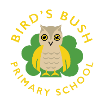 Long term overview 2022- 2024Bird’s Bush Primary SchoolLong term overview 2022- 2024Bird’s Bush Primary SchoolLong term overview 2022- 2024Bird’s Bush Primary SchoolLong term overview 2022- 2024Bird’s Bush Primary SchoolLong term overview 2022- 2024Bird’s Bush Primary SchoolLong term overview 2022- 2024Bird’s Bush Primary SchoolLong term overview 2022- 2024Bird’s Bush Primary SchoolLong term overview 2022- 2024Bird’s Bush Primary SchoolLong term overview 2022- 2024Bird’s Bush Primary SchoolLong term overview 2022- 2024Bird’s Bush Primary SchoolLong term overview 2022- 2024Bird’s Bush Primary SchoolLong term overview 2022- 2024Bird’s Bush Primary SchoolLong term overview 2022- 2024Bird’s Bush Primary SchoolLong term overview 2022- 2024YEAR 1YEAR 1Autumn 1Autumn 1Autumn 2Autumn 2Spring 1Spring 1Spring 2Spring 2Summer 1Summer 1Summer 2Summer 2Visits and VisitorsVisits and VisitorsEnglish – Talk for Writing TextThe Three Little PigsEstate AgentsLost and FoundArctic creaturesThe Magic Porridge PotHow to make a magical itemKasim and the hungry foxAnimal WorldMeerkat MailHolidaysThe Papaya that spokeThe FarmEnglish – Talk for Writing GenreDefeating the monsterAdvert MeetingFact fileWishingInstructionsJourneyNon- chron report JourneyPostcardsJourneyFarmer’s diaryEnglish – Talk for Writing ToolkitCharacter Persuade SettingInformation SettingInformDescription Information DescriptionInform DialoguerecountEnglish - ReadingEnglish - ReadingRWI‘Cops and Robbers’‘All are welcome’‘Elmer’’Kasia's Surprise,’RWI‘Cops and Robbers’‘All are welcome’‘Elmer’’Kasia's Surprise,’RWI‘Lost and Found’ ‘The Proudest Blue’‘Peace at last’ ‘Wanda's Words got Stuck’RWI‘Lost and Found’ ‘The Proudest Blue’‘Peace at last’ ‘Wanda's Words got Stuck’RWI‘Dogger’‘My name is not Refugee’‘Can’t you sleep little bear?’RWI‘Dogger’‘My name is not Refugee’‘Can’t you sleep little bear?’RWI‘The elephant & the bad baby’‘The Tiger who came to tea’‘Ravi's Roar,RWI‘The elephant & the bad baby’‘The Tiger who came to tea’‘Ravi's Roar,RWI‘Knuffle Bunny’‘Where the Wild things are’RWI‘Knuffle Bunny’‘Where the Wild things are’RWI‘Avocado Baby’‘Beegu‘‘Chapatti Moon’,’RWI‘Avocado Baby’‘Beegu‘‘Chapatti Moon’,’Poetry TextsPoetry Texts‘Big Green Crocodile’‘Big Green Crocodile’‘Big Green Crocodile’‘Big Green Crocodile’‘Caterpillar Cake’‘Caterpillar Cake’‘Caterpillar Cake’‘Caterpillar Cake’‘The proper way to meet a hedgehog’‘The proper way to meet a hedgehog’‘The proper way to meet a hedgehog’‘The proper way to meet a hedgehog’MathsMathsNumber and place valueAddition and subtraction- number bondsMeasurement- length and heightNumber bondsMeasurement- timeGeometry- 2D shapesArithmetic:Count forwards in onesCount forwards and backwards in twosCount forwards and backwards in fivesCount forwards and backwards in tensNumber and place valueAddition and subtraction- number bondsMeasurement- length and heightNumber bondsMeasurement- timeGeometry- 2D shapesArithmetic:Count forwards in onesCount forwards and backwards in twosCount forwards and backwards in fivesCount forwards and backwards in tensNumber and place valueAddition and subtraction- number bondsMeasurement- length and heightNumber bondsMeasurement- timeGeometry- 2D shapesArithmetic:Count forwards in onesCount forwards and backwards in twosCount forwards and backwards in fivesCount forwards and backwards in tensNumber and place valueAddition and subtraction- number bondsMeasurement- length and heightNumber bondsMeasurement- timeGeometry- 2D shapesArithmetic:Count forwards in onesCount forwards and backwards in twosCount forwards and backwards in fivesCount forwards and backwards in tensNumber and place valueAddition and subtraction- problemsMeasurement- mass/weightGeometry- position and directionMultiplication and divisionFractionsMeasurement- moneyMeasurement- timeAddition and subtraction- adding a one-digit and two-digit togetherGeometry- 3D shapeArithmetic:Count forwards and backwards in tensIdentify more and less than a given numberIdentify and count forwards in ones, twos, fives and tensSolve mathematical statement involving the addition, subtraction and equals signsNumber and place valueAddition and subtraction- problemsMeasurement- mass/weightGeometry- position and directionMultiplication and divisionFractionsMeasurement- moneyMeasurement- timeAddition and subtraction- adding a one-digit and two-digit togetherGeometry- 3D shapeArithmetic:Count forwards and backwards in tensIdentify more and less than a given numberIdentify and count forwards in ones, twos, fives and tensSolve mathematical statement involving the addition, subtraction and equals signsNumber and place valueAddition and subtraction- problemsMeasurement- mass/weightGeometry- position and directionMultiplication and divisionFractionsMeasurement- moneyMeasurement- timeAddition and subtraction- adding a one-digit and two-digit togetherGeometry- 3D shapeArithmetic:Count forwards and backwards in tensIdentify more and less than a given numberIdentify and count forwards in ones, twos, fives and tensSolve mathematical statement involving the addition, subtraction and equals signsNumber and place valueAddition and subtraction- problemsMeasurement- mass/weightGeometry- position and directionMultiplication and divisionFractionsMeasurement- moneyMeasurement- timeAddition and subtraction- adding a one-digit and two-digit togetherGeometry- 3D shapeArithmetic:Count forwards and backwards in tensIdentify more and less than a given numberIdentify and count forwards in ones, twos, fives and tensSolve mathematical statement involving the addition, subtraction and equals signsMeasurement- capacityMeasurement- moneyGeometry- Properties of shapesNumber and place valueFractionsRevision and consolidationArithmetic:Solve missing number addition and subtraction problemsSolve multiplication and division problemsFind and recognise half of a given numberFind and recognise a quarter of a given numberUnderstanding doublingMeasurement- capacityMeasurement- moneyGeometry- Properties of shapesNumber and place valueFractionsRevision and consolidationArithmetic:Solve missing number addition and subtraction problemsSolve multiplication and division problemsFind and recognise half of a given numberFind and recognise a quarter of a given numberUnderstanding doublingMeasurement- capacityMeasurement- moneyGeometry- Properties of shapesNumber and place valueFractionsRevision and consolidationArithmetic:Solve missing number addition and subtraction problemsSolve multiplication and division problemsFind and recognise half of a given numberFind and recognise a quarter of a given numberUnderstanding doublingMeasurement- capacityMeasurement- moneyGeometry- Properties of shapesNumber and place valueFractionsRevision and consolidationArithmetic:Solve missing number addition and subtraction problemsSolve multiplication and division problemsFind and recognise half of a given numberFind and recognise a quarter of a given numberUnderstanding doublingScienceScienceThe Human BodyThe Human BodyAnimals and their NeedsAnimals and their NeedsSeasons and WeatherSeasons and WeatherTaking Care of the EarthTaking Care of the EarthPlantsPlantsMaterials and MagnetsMaterials and MagnetsHistoryHistoryDiscovering HistoryDiscovering HistoryKings, Queens and LeadersKings, Queens and LeadersParliament and Prime MinstersParliament and Prime MinstersGeographyGeographySpatial SenseSpatial SenseThe UKThe UKThe Seven ContinentsThe Seven ContinentsArt Art ColourColourLineLineArchitectureArchitectureStyle in Art/Narrative ArtStyle in Art/Narrative ArtPaintings of ChildrenPaintings of ChildrenSculptureSculptureDTDTDips and VegetablesDips and VegetablesJam tarts and Mince PiesJam tarts and Mince PiesAnimal Sock PuppetsAnimal Sock PuppetsVehiclesVehiclesComputingComputingUnit 1 Online Safety & Exploring Purple Mash (4 weeks)Unit 2 Grouping & Sorting (2 weeks)Unit 1 Online Safety & Exploring Purple Mash (4 weeks)Unit 2 Grouping & Sorting (2 weeks)Unit 1 Online Safety & Exploring Purple Mash (4 weeks)Unit 2 Grouping & Sorting (2 weeks)Unit 1 Online Safety & Exploring Purple Mash (4 weeks)Unit 2 Grouping & Sorting (2 weeks)Unit 3 Pictograms (3 weeks)Unit 4 Lego Builders & programs (3 weeks) Unit 3 Pictograms (3 weeks)Unit 4 Lego Builders & programs (3 weeks) Unit 5 Maze Explorers- programs (3 weeks)Unit 6 Animated Stories- programs (5 weeks)Unit 5 Maze Explorers- programs (3 weeks)Unit 6 Animated Stories- programs (5 weeks)Unit 7 Coding (6 weeks)Unit 7 Coding (6 weeks)Unit 8 Spreadsheets (3 weeks)Unit 9 Technology Outside SchoolUnit 8 Spreadsheets (3 weeks)Unit 9 Technology Outside SchoolMusicMusicUnit 2: NumberUnit 2: NumberUnit 4 WeatherUnit 4 WeatherUnit 5 MachinesUnit 5 MachinesUnit 7 Exploring SoundsUnit 7 Exploring SoundsUnit 10 Our BodiesUnit 10 Our BodiesUnit 12 WaterUnit 12 WaterRERECaringValues and commitmentsListen to examples of care and concern shown by believers and religious communities and explore the reasons for these actions.CaringValues and commitmentsListen to examples of care and concern shown by believers and religious communities and explore the reasons for these actions.BelongingIdentity and diversityFind out about ceremonies in which special moments in the life cycle are marked.BelongingIdentity and diversityFind out about ceremonies in which special moments in the life cycle are marked.CelebrationsPractices and ways of lifeExplore the preparations for and find out about the celebration of festivals. CelebrationsPractices and ways of lifeExplore the preparations for and find out about the celebration of festivals. FamiliesMeaning, purpose and truthListen to and ask questions about stories of individuals and their relationship with God.FamiliesMeaning, purpose and truthListen to and ask questions about stories of individuals and their relationship with God.AnswersBeliefs, teaching and sourcesEngage with stories and extracts from religious literature and talk about their meaning.AnswersBeliefs, teaching and sourcesEngage with stories and extracts from religious literature and talk about their meaning.WorshipPractices and ways of lifeFind out about how and when people worship and ask questions about why this is important.WorshipPractices and ways of lifeFind out about how and when people worship and ask questions about why this is important.PE- IndoorPE- IndoorDanceMini-BeastsDanceMini-BeastsGymnastics Balancing & spinning on points & patchesGymnastics Balancing & spinning on points & patchesDanceUnder the SeaDanceUnder the SeaGymnasticsWide, narrow, curled rolls and balanceGymnasticsWide, narrow, curled rolls and balanceFundamental Movement Skills 2Fundamental Movement Skills 2Locomotion 2Locomotion 2PE- OutdoorPE- OutdoorFundamental Movement Skills 1Fundamental Movement Skills 1Target Games 2Target Games 2Net and Wall GamesSkills 1Net and Wall GamesSkills 1Invasion GamesSkills 1Invasion GamesSkills 1Strike and Fielding GamesSkills 1Strike and Fielding GamesSkills 1Athletics 2Athletics 2PSHEPSHESchoolClass RulesSchool CouncilSchoolClass RulesSchool CouncilHappy and Healthy MeMy bodyHappy and Healthy MeMy bodyMe in the WorldPets and AnimalsMe in the WorldPets and AnimalsMe and My SafetyMedicine, risks and road safetyMe and My SafetyMedicine, risks and road safetyMe and My RelationshipsValuing themselves, family and friendsMe and My RelationshipsValuing themselves, family and friendsMe and Other PeopleIdentity, belonging and bullyingMe and Other PeopleIdentity, belonging and bullying